Publicado en Madrid el 20/09/2019 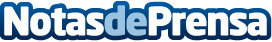 Las mascotas precisan de sus revisiones periódicas, según Hospital Veterinario Madrid SurLa responsabilidad de tener una mascota en casa incluye las revisiones periódicas en un centro especializado. Estas permiten identificar y prevenir problemas de salud y aplicar el tratamiento adecuado lo antes posible. Hospital Veterinario Madrid Sur, desvela la crucial importancia de las revisiones periódicas de las mascotasDatos de contacto:Hospital Veterinario Madrid Surhttps://www.hospitalveterinariomadridsur.net91 682 33 31Nota de prensa publicada en: https://www.notasdeprensa.es/las-mascotas-precisan-de-sus-revisiones Categorias: Madrid Veterinaria Mascotas http://www.notasdeprensa.es